Практическая работа «Определение подъемной силы соснового бруска»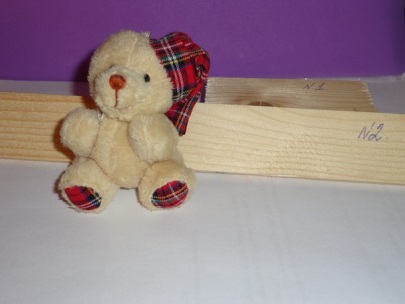 Приборы и материалы:  линейка, весы,  исследуемые бруски, исследуемое тело (мишка).Цель работы: определить подъемную силу бруска №1 и №2.Работа Изосимовой Яны 7 «В» класс.В ходе изучения темы  «Сила Архимеда»  ученикам предлагается решить задачу  по определению подъемной силы сосновых брусков.  Необходимо определить – выдержат ли бруски плюшевого мишку,  если бруски опустить в воду.  Ученики определяют объем брусков с помощью линейки и определяют на рычажных весах массу мишки. Ученики решают задачу с большим удовольствием, т.к. реально присутствуют исследуемые тела.Fпод-?СИРешение:A1=9смB1=4.6cмC1=2смA2=32.5смB2=3.4смC2=5ммPв=1000кг/м3Pд=400кг/м3mм=11.570г0.09м0.046м0.02м0.325м0.034м0.005м0.01157кгFпод1=Fа1-Pвозд1 ; Fпод2=Fа2-Pвозд1. Fа1=Pв*g*V1; Fа2=Pж*g*V2;V1=А1*B2*C3; V2=A2*B2*C2; P=m/V; m1=Pд*V1; m2= Pд*V2; V1=0.09м*0.046м*0.02м=0,0000828м3; V2=0.325м*0,034м*0,005м=0,0000552м3;Fа1=1000кг/м3*10H/кг*0,0000828м3=0,828Н;Fа2=1000кг/м3*10H/кг*0,0000552м3=0,552H;m1=400кг/м3*0,0000828м3=0,03312кг; m2=400кг/м3*0,00000552м3=0,02208кг;Pвозд1=m1*g; Pвозд1=0,03312кг*10H/кг=0,3312HPвозд2=m2*g; Pвозд2=0,02208кг*10H/кг=0,2208HFпод1=0.828H-0.3312H=0.4968HFпод2=0,552H-0.2208H=0.3312HPм=mм*g; Pм=0,01157*10H/кг=0,1157H.Брусок №1: 0,4968H>0,1157H, брусок не потонет.Брусок №2: 0,3312H>0,1157H, брусок тоже не потонет.Ответ: 1) не потонет; 2) не потонет.